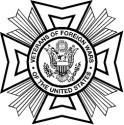 District Number:  ______    Post Number:  ________    For the Month of:  ________    POC: Name/Phone_______________________________DateReport of Activities and ProjectsTotal # of Members1Total Hours2Total Miles3Total Cost (other than miles)4Ameri-cansim5C/A5Safety5Youth5Hospital5Activity:        Benefitted:    Activity:        .Benefitted:    Activity:        .Benefitted:    Activity:        Benefitted::   Activity:         Benefitted:   Activity:        Benefitted:  Activity:       rBenefitted:   Activity:        Benefitted:   Activity: Describe in sufficient detail the activity the post supported, hosted, or participated in during the monthBenefitted: Provide numbers of participants, recipients, or beneficiaries of the activity- (if known; entering ‘community’ is ok for flags, parades, cemeteries…etc...unless an estimate of the crowd size/population can be made).1-Number of members from the Post that participated in the event2-Total of the number of members   x   hours each participated3-Total of each member’s round trip mileage 4-Costs expended for the activity other than mileage5-Place an x in the box if you believe you activity fulfills that category; Committee Chairman will use this as the basis to tally total events for credit6- Include name of participant/awardee on this form; however, if this entry is described in another report- provide a line entry for the activity, summarize the numbers on this report, and then attach the details. Activity: Describe in sufficient detail the activity the post supported, hosted, or participated in during the monthBenefitted: Provide numbers of participants, recipients, or beneficiaries of the activity- (if known; entering ‘community’ is ok for flags, parades, cemeteries…etc...unless an estimate of the crowd size/population can be made).1-Number of members from the Post that participated in the event2-Total of the number of members   x   hours each participated3-Total of each member’s round trip mileage 4-Costs expended for the activity other than mileage5-Place an x in the box if you believe you activity fulfills that category; Committee Chairman will use this as the basis to tally total events for credit6- Include name of participant/awardee on this form; however, if this entry is described in another report- provide a line entry for the activity, summarize the numbers on this report, and then attach the details. Activity: Describe in sufficient detail the activity the post supported, hosted, or participated in during the monthBenefitted: Provide numbers of participants, recipients, or beneficiaries of the activity- (if known; entering ‘community’ is ok for flags, parades, cemeteries…etc...unless an estimate of the crowd size/population can be made).1-Number of members from the Post that participated in the event2-Total of the number of members   x   hours each participated3-Total of each member’s round trip mileage 4-Costs expended for the activity other than mileage5-Place an x in the box if you believe you activity fulfills that category; Committee Chairman will use this as the basis to tally total events for credit6- Include name of participant/awardee on this form; however, if this entry is described in another report- provide a line entry for the activity, summarize the numbers on this report, and then attach the details. Activity: Describe in sufficient detail the activity the post supported, hosted, or participated in during the monthBenefitted: Provide numbers of participants, recipients, or beneficiaries of the activity- (if known; entering ‘community’ is ok for flags, parades, cemeteries…etc...unless an estimate of the crowd size/population can be made).1-Number of members from the Post that participated in the event2-Total of the number of members   x   hours each participated3-Total of each member’s round trip mileage 4-Costs expended for the activity other than mileage5-Place an x in the box if you believe you activity fulfills that category; Committee Chairman will use this as the basis to tally total events for credit6- Include name of participant/awardee on this form; however, if this entry is described in another report- provide a line entry for the activity, summarize the numbers on this report, and then attach the details. Activity: Describe in sufficient detail the activity the post supported, hosted, or participated in during the monthBenefitted: Provide numbers of participants, recipients, or beneficiaries of the activity- (if known; entering ‘community’ is ok for flags, parades, cemeteries…etc...unless an estimate of the crowd size/population can be made).1-Number of members from the Post that participated in the event2-Total of the number of members   x   hours each participated3-Total of each member’s round trip mileage 4-Costs expended for the activity other than mileage5-Place an x in the box if you believe you activity fulfills that category; Committee Chairman will use this as the basis to tally total events for credit6- Include name of participant/awardee on this form; however, if this entry is described in another report- provide a line entry for the activity, summarize the numbers on this report, and then attach the details. Activity: Describe in sufficient detail the activity the post supported, hosted, or participated in during the monthBenefitted: Provide numbers of participants, recipients, or beneficiaries of the activity- (if known; entering ‘community’ is ok for flags, parades, cemeteries…etc...unless an estimate of the crowd size/population can be made).1-Number of members from the Post that participated in the event2-Total of the number of members   x   hours each participated3-Total of each member’s round trip mileage 4-Costs expended for the activity other than mileage5-Place an x in the box if you believe you activity fulfills that category; Committee Chairman will use this as the basis to tally total events for credit6- Include name of participant/awardee on this form; however, if this entry is described in another report- provide a line entry for the activity, summarize the numbers on this report, and then attach the details. Activity: Describe in sufficient detail the activity the post supported, hosted, or participated in during the monthBenefitted: Provide numbers of participants, recipients, or beneficiaries of the activity- (if known; entering ‘community’ is ok for flags, parades, cemeteries…etc...unless an estimate of the crowd size/population can be made).1-Number of members from the Post that participated in the event2-Total of the number of members   x   hours each participated3-Total of each member’s round trip mileage 4-Costs expended for the activity other than mileage5-Place an x in the box if you believe you activity fulfills that category; Committee Chairman will use this as the basis to tally total events for credit6- Include name of participant/awardee on this form; however, if this entry is described in another report- provide a line entry for the activity, summarize the numbers on this report, and then attach the details. Activity: Describe in sufficient detail the activity the post supported, hosted, or participated in during the monthBenefitted: Provide numbers of participants, recipients, or beneficiaries of the activity- (if known; entering ‘community’ is ok for flags, parades, cemeteries…etc...unless an estimate of the crowd size/population can be made).1-Number of members from the Post that participated in the event2-Total of the number of members   x   hours each participated3-Total of each member’s round trip mileage 4-Costs expended for the activity other than mileage5-Place an x in the box if you believe you activity fulfills that category; Committee Chairman will use this as the basis to tally total events for credit6- Include name of participant/awardee on this form; however, if this entry is described in another report- provide a line entry for the activity, summarize the numbers on this report, and then attach the details. Activity: Describe in sufficient detail the activity the post supported, hosted, or participated in during the monthBenefitted: Provide numbers of participants, recipients, or beneficiaries of the activity- (if known; entering ‘community’ is ok for flags, parades, cemeteries…etc...unless an estimate of the crowd size/population can be made).1-Number of members from the Post that participated in the event2-Total of the number of members   x   hours each participated3-Total of each member’s round trip mileage 4-Costs expended for the activity other than mileage5-Place an x in the box if you believe you activity fulfills that category; Committee Chairman will use this as the basis to tally total events for credit6- Include name of participant/awardee on this form; however, if this entry is described in another report- provide a line entry for the activity, summarize the numbers on this report, and then attach the details. Activity: Describe in sufficient detail the activity the post supported, hosted, or participated in during the monthBenefitted: Provide numbers of participants, recipients, or beneficiaries of the activity- (if known; entering ‘community’ is ok for flags, parades, cemeteries…etc...unless an estimate of the crowd size/population can be made).1-Number of members from the Post that participated in the event2-Total of the number of members   x   hours each participated3-Total of each member’s round trip mileage 4-Costs expended for the activity other than mileage5-Place an x in the box if you believe you activity fulfills that category; Committee Chairman will use this as the basis to tally total events for credit6- Include name of participant/awardee on this form; however, if this entry is described in another report- provide a line entry for the activity, summarize the numbers on this report, and then attach the details. Activity: Describe in sufficient detail the activity the post supported, hosted, or participated in during the monthBenefitted: Provide numbers of participants, recipients, or beneficiaries of the activity- (if known; entering ‘community’ is ok for flags, parades, cemeteries…etc...unless an estimate of the crowd size/population can be made).1-Number of members from the Post that participated in the event2-Total of the number of members   x   hours each participated3-Total of each member’s round trip mileage 4-Costs expended for the activity other than mileage5-Place an x in the box if you believe you activity fulfills that category; Committee Chairman will use this as the basis to tally total events for credit6- Include name of participant/awardee on this form; however, if this entry is described in another report- provide a line entry for the activity, summarize the numbers on this report, and then attach the details. Activity: Describe in sufficient detail the activity the post supported, hosted, or participated in during the monthBenefitted: Provide numbers of participants, recipients, or beneficiaries of the activity- (if known; entering ‘community’ is ok for flags, parades, cemeteries…etc...unless an estimate of the crowd size/population can be made).1-Number of members from the Post that participated in the event2-Total of the number of members   x   hours each participated3-Total of each member’s round trip mileage 4-Costs expended for the activity other than mileage5-Place an x in the box if you believe you activity fulfills that category; Committee Chairman will use this as the basis to tally total events for credit6- Include name of participant/awardee on this form; however, if this entry is described in another report- provide a line entry for the activity, summarize the numbers on this report, and then attach the details. 